DADOS PARA RELATÓRIO DE GESTÃO 2014INDICADORES - RELAÇÃO CANDIDATOS POR VAGA 2014FÓRMULA DE CÁLCULO: NÚMERO DE CANDIDATOS INSCRITOS / NÚMERO DE VAGAS OFERTADAS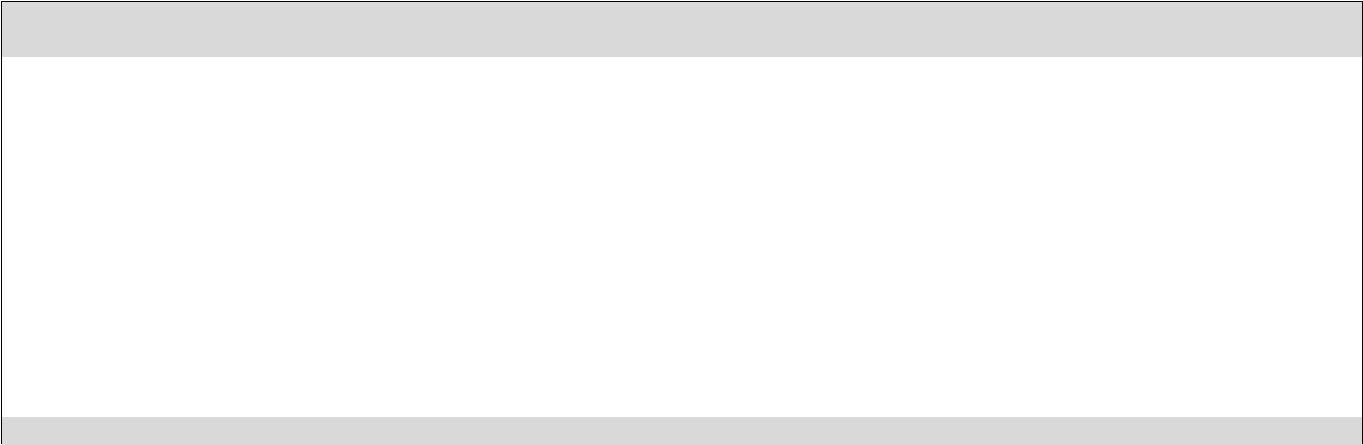 TÉCNICO DE NÍVEL MÉDIO NA FORMA INTEGRADA(*)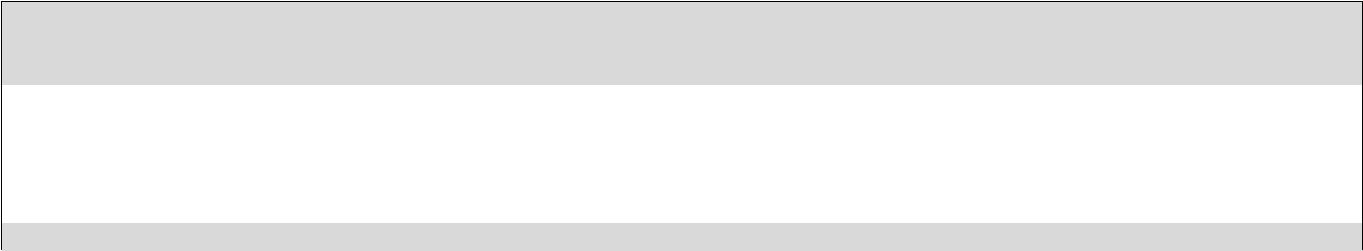 TÉCNICO DE NÍVEL MÉDIO NA MODALIDADE PROEJA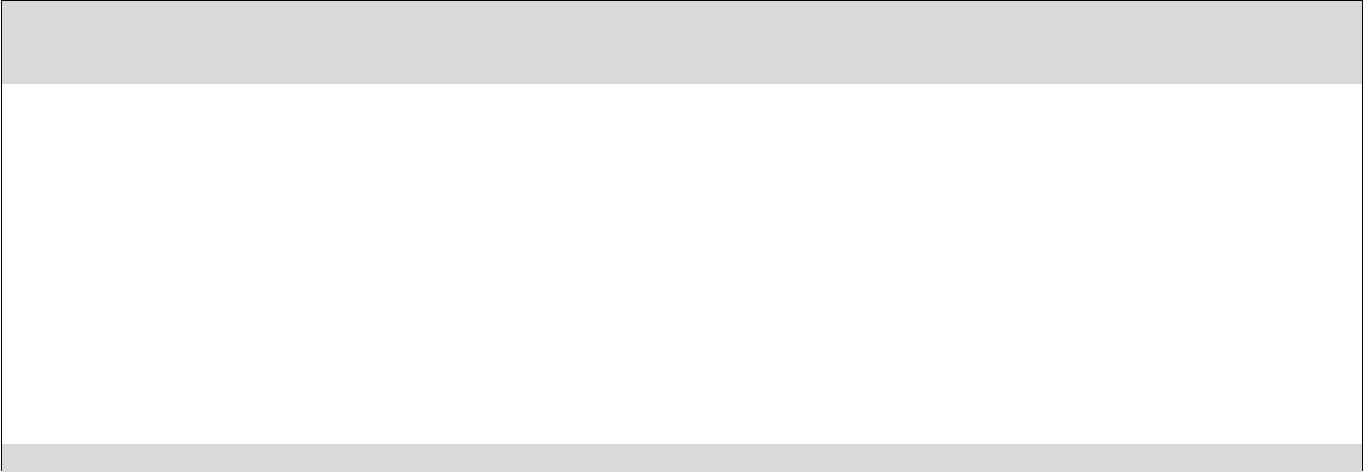 TÉCNICO DE NÍVEL MÉDIO NA FORMA SUBSEQUENTE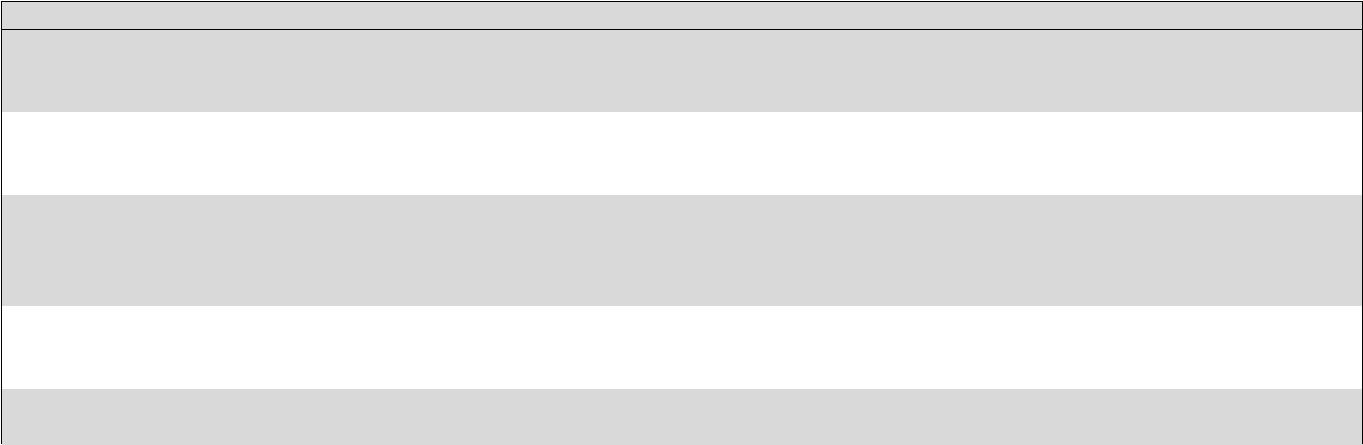 CURSO DE GRADUAÇÃO - TECNOLOGIA, LICENCIATURA, ENGENHARIA E MEDICINA VETERINÁRIAPROCESSO SELETIVO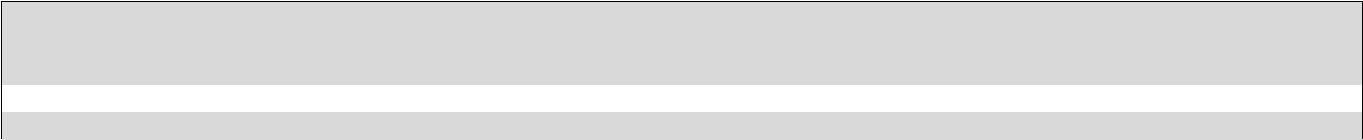 CURSO DE ESPECIALIZAÇÃO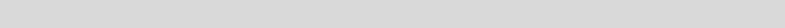 CAMPUSVAGASINSCRITOSÍNDICECOARI803624,53EIRUNEPÉ801902,38HUMAITÁ1203182,65LÁBREA1052122,02MAUÉS1052832,70MANAUS CENTRO181250313,83MANAUS DISTRITO INDUSTRIAL1209597,99MANAUS ZONA LESTE1605783,61PARINTINS1203913,26PRESIDENTE FIGUEIREDO402055,13SÃO GABRIEL DA CACHOEIRA1104414,01TABATINGA1608865,54TEFÉ803254,06IFAM1.4617.6535,24Fonte: Q-Seleção(*) Vagas ofertadas anualmenteCAMPUSVAGASVAGASINSCRITOSINSCRITOSÍNDICE1º S2º S1º S2º SÍNDICE1º S2º S1º S2º SCOARI0400210,53MANAUS CENTRO4035107832,53MANAUS DISTRITO INDUSTRIAL3005301,77MANAUS ZONA LESTE8008101,01SÃO GABRIEL DA CACHOEIRA40013603,40IFAM190753771041,82Fonte: Q-SeleçãoCAMPUSVAGASVAGASINSCRITOSINSCRITOSÍNDICE1º S2º S1º S2º SÍNDICE1º S2º S1º S2º SCOARI40801152442,99EIRUNEPÉ80038804,85HUMAITÁ160056903,56ITACOATIARA12012012975277,60LÁBREA12040208461,59MANAUS CENTRO342382243721196,29MANAUS DISTRITO INDUSTRIAL120406422355,48MANAUS ZONA LESTE190035601,87PARINTINS12016011586036,29PRESIDENTE FIGUEIREDO1201602002831,73SÃO GABRIEL DA CACHOEIRA20002139010,70TABATINGA016003892,43TEFÉ12001532012,77IFAM1.7321.14211.0414.4465,39Fonte: Q-SeleçãoCAMPUSVAGASVAGASINSCRITOSINSCRITOSÍNDICE1º S2º S*1º S2º SÍNDICE1º S2º S*1º S2º SMANAUS CENTRO36017948901639,37MANAUS DISTRITO INDUSTRIAL128341023306,50MANAUS ZONA LESTE67181621319,11IFAM - PROCESSO SELETIVO5552317.5341969,83SISU/ENEMSISU/ENEMSISU/ENEMCAMPUSVAGASVAGASINSCRITOSINSCRITOSÍNDICE1º S2º S1º S2º SÍNDICE1º S2º S1º S2º SMANAUS CENTRO8004983062,29MANAUS DISTRITO INDUSTRIAL3202321072,53MANAUS ZONA LESTE80594074,25IFAM - SISU/ENEM12007.898065,82TOTAL GERAL GRADUAÇÃO67523115.43219617,25Fonte: Q-Seleção; sisugestao.mec.gov.br*No 2º Semestre/2014, as vagas foram ofertadas para Transferência Facultativa, Reopção de Curso e PARFOR-2ª Licenciatura*No 2º Semestre/2014, as vagas foram ofertadas para Transferência Facultativa, Reopção de Curso e PARFOR-2ª Licenciatura*No 2º Semestre/2014, as vagas foram ofertadas para Transferência Facultativa, Reopção de Curso e PARFOR-2ª Licenciatura*No 2º Semestre/2014, as vagas foram ofertadas para Transferência Facultativa, Reopção de Curso e PARFOR-2ª Licenciatura*No 2º Semestre/2014, as vagas foram ofertadas para Transferência Facultativa, Reopção de Curso e PARFOR-2ª Licenciatura*No 2º Semestre/2014, as vagas foram ofertadas para Transferência Facultativa, Reopção de Curso e PARFOR-2ª LicenciaturaCAMPUSVAGASVAGASINSCRITOSINSCRITOSÍNDICE1º S2º S*1º S2º SÍNDICE1º S2º S*1º S2º SMANAUS CENTRO30630751.3742,20IFAM - PROCESSO SELETIVO30630751.3742,20Fonte: Q-Seleção* = Especialização EAD = 570 vagasTOTAL DE CANDIDATOS POR VAGAS - 20144.0882.07834.5786.1206,60